lMADONAS NOVADA PAŠVALDĪBA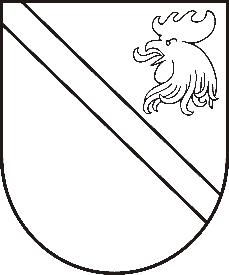 Reģ. Nr. 90000054572Saieta laukums 1, Madona, Madonas novads, LV-4801 t. 64860090, e-pasts: dome@madona.lv ___________________________________________________________________________MADONAS NOVADA PAŠVALDĪBAS DOMESLĒMUMSMadonā2020.gada 21.janvārī									       Nr.11									       (protokols Nr.2, 10.p.)Par biedrības “KASTANĪTIS - BĒRNIEM” iesniegumuMadonas novada pašvaldībā 06.01.2020. saņemts biedrības “KASTANĪTIS – BĒRNIEM” iesniegums (reģ. 06.01.2020. Nr. MNP/2.1.3.1/20/18) ar lūgumu izskatīt iespēju slēgt sadarbības līgumu par pašvaldības funkcijas, kas saistīta ar topošo un jauno vecāku un viņu mazuļu izglītošanu bebīšu skoliņā “Asniņš” un nosacījumiem pašvaldības finansējuma piešķiršanai deleģētās funkcijas realizēšanai. Aptuvenās izmaksas 2550,00 EUR bebīšu skoliņas “Asniņš” darbības nodrošināšanai 2020.gadā veido samaksa pieaicinātajiem speciālistiem,  izdevumi kancelejas preču iegādei un informatīvo materiālu  sagatavošanai, bankas konta  apkalpošanai un  citi izdevumi. Finansiāli atbalstot bebīšu skoliņas “Asniņš” darbību, tiktu sekmēta novada jauno vecāku izglītošana veselu, zinošu un aktīvu jauno novada iedzīvotāju audzināšanā piesaistot speciālistus, kuri izskaidro jaunajiem vecākiem aktuālus jautājumus.   Ņemot vērā likuma “Par pašvaldībām”12 pantu, kas nosaka, ka pašvaldība savas administratīvās teritorijas iedzīvotāju interesēs var brīvprātīgi realizēt savas iniciatīvas ikvienā jautājumā, ja tas nav Saeimas, Ministru kabineta, ministriju, citu valsts pārvaldes iestāžu, tiesas vai citu pašvaldību kompetencē vai arī ja šāda darbība nav aizliegta ar likumu, un  15. panta 4.punktu, kas nosaka, ka pašvaldība  nodrošina  organizatorisku un finansiālu palīdzību ārpusskolas izglītības atbalsta iestādēm u.c., ņemot vērā 15.01.2020. Sociālo un veselības jautājumu komitejas un 21.01.2020. Finanšu un attīstības komitejas sēdes atzinumus, atklāti balsojot: PAR – 10 (Agris Lungevičs, Zigfrīds Gora, Ivars Miķelsons, Andrejs Ceļapīters, Antra Gotlaufa, Valda Kļaviņa, Andris Sakne, Rihards Saulītis, Aleksandrs Šrubs, Gatis Teilis), PRET – NAV, ATTURAS – NAV, Madonas novada pašvaldības dome  NOLEMJ:Līdz pašvaldības un biedrības “KASTANĪTIS-BĒRNIEM” sadarbības attiecību sakārtošanai atbalstīt finansējuma pieprasījumu daļēji un ieteikt Madonas novada pašvaldības Finanšu nodaļai pašvaldības 2020.gada budžeta projektā  paredzēt  biedrības “KASTANĪTIS-BĒRNIEM”  aktivitātēm  1500,00 EUR.  Domes priekšsēdētājs								          A.LungevičsĀ.Brilovska 64807294